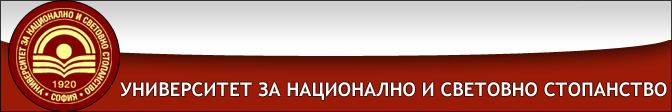   WORLD ECONOMY - “International Economics and Politics” FacultyDepartment of “International Economic Relations and Business”членството на България в европейския съюз: шест  години по-късно  the eUROPEAN : siX years after its’ EASTERN enlargement Десетата юбилейна международна научна конференция 11 Октомври 2013 г., УНСС, Голяма конферентна зала Tenth Jubilee International Conference 11  October 2013, UNWE - Sofia, Big conference room, first floor10,00-10,30 	Регистрация/Registration10:30 – 10:40   Откриване, официални приветствия от ръководството на университета,      факултета и катедрата / Opening of the conference, official addressesпроф. д-р Антоанета ВасилеваФакултет “Международна икономика и политика”, УНСС, деканProf. D-r Antoaneta Vassileva   “International Economy and Policy” Faculty, UNWE, Deanдоц. д-р Иван Стойчев, ръководител катедра “МИО и бизнес”, УНССAssoc. Prof. Ivan Stoytchev, Ph.D   Head of “International Economic Relations and Вusiness” Department, UNWEдоц. д-р Светлана Александрова, катедра “МИО и бизнес”, УНСС;Директор на дирекция “Развитие на селските райони”, Министерство на земеделието и храните, София, БългарияAssoc. Prof. Svetlana Alexandrova, Ph.D, “International Economic Relations and Вusiness” Department, UNWE, ;  Head of “Development of Rural Regions” Direction, Ministry of Agriculture and Food,  Г-н Руси Иванов, Министерство на Външните работиГeнерален директор на Главна дирекция “Европейски въпроси”Mr. Rusi Ivanov, Ministry of Foreign Affairs of General Director of “European Affairs” General Directorate, доц. д-р Светла Бонева, Факултет “Международна икономика и политика”, зам. - деканAssoc. Prof. Svetla Boneva, Ph.D, Vice-dean of “International Economy and Policy” Faculty, UNWE,  10:40 – 12:15    Доклади/Paper session         	              Голяма конферентна зала/ Big conference room    Модератор: доц. д-р Иван Стойчев,Ръководител катедра “МИО и бизнес”, УНССModerator: Assoc. Prof. Ivan Stoytchev, Ph.D   Head of “International Economic Relations and Вusiness” Department, UNWEЧленството на България в Европейския Съюз: шест години по-късноГ-н Руси Иванов, Министерство на Външните работиГeнерален директор на Главна дирекция “Европейски въпроси” in the European Union: six years laterMr. Rusi Ivanov, Ministry of Foreign Affairs of General Director of “European Affairs” General Directorate, Позицията на Германия в Европейския паричен съюз - причини и последствияДоц. д-р Йорданка Статева, УНСС София, катедра “МИО и бизнес”The position of  in the European monetary union  Assoc. Prof. Iordanka Stateva, Ph.D., Department of “International Economic Relations and Business”, UNWE - SofiaГражданското общество в България – шест години след европейското членствоДоц. д-р Ивка Цакова, УНСС София, катедра “Политология”Bulgarian civil society – six years after the membership in the European UnionAssociate prof. Ivka Tzakova, Ph.D, Department of “Political science”, UNWE - Competitiveness of the European countries in the world economy Silvana Jovcheska, Natka Jankova, Teaching and Research Assistants, , , R. of Конкурентоспособността на Европейските страни в световната икономикаСилвана Йовчевска, Натка Янкова, асистенти и изследователи, Университет , Скопие, МакедонияLong "Turkish March" - 's accession to the European Union, benefits and barriers Vladimir Ajzenhamer,                                           Дългият “Турски марш” -  пътят на Турция към ЕС, ползи и препятствияВладимир Адженхамер, Белградски университет, СърбияTwo Dilemmas of ’s Foreign Policy Harmonization with Common Foreign and Security Policy of the European Union Vladimir Trapara,  Politics and Две дилеми на хармонизацията на сръбската външна политика общата външна политика и политиката на сигурност на ЕСВладимир Трапара, Институт за международна политика и икономика, Белград 12:15 – 12:45   Обедна почивка/ Lunch break12,45 – 15,45   Доклади/ Paper session 		            Голяма конферентна зала/ Big conference room    Модератори: доц. д-р Иван Стойчев,Ръководител катедра “МИО и бизнес”, УНССГл.ас. Олег ЛозановНаучен секретар на катедра “МИО и бизнес”, УНССModerators: Assoc. Prof. Ivan Stoytchev, Ph.D   Head of “International Economic Relations and Вusiness” Department, UNWEChief Assist. Prof. Oleg Lozanov,Scientific secretary, “International Economic Relations and Вusiness”  Department, UNWEМаркетинговата етика в развитие: интензификация на диалога с потребителитеас. д-р Александър Христов, катедра “МИО и бизнес”, УНСС - СофияDeveloping marketing ethics: intensification of the dialogue with consumers Assist. Prof. Alexander Christov, PhD, Department of “International Economic Relations and Business”, UNWE - SofiaСъпоставка на търсенето на местно и вносно вино у насдоц. д-р Георги Маринов, ръководител катедра “Международни икономически отношения”, Икономически университет – Варна Гл. ас д-р Петьо Бошнаков, катедра “Международни икономически отношения”, Икономически университет – Варна A Comparative Study of Demand for Local and Foreign Wines in BulgariaAssoc. Prof. Georgi Marinov, Ph.D, Head of “International Economic Relations” Department,  -  Chief Assist. Prof. Ph.D. Petyo Boshnakov, “International Economic Relations” Department,  -  Сравнителен анализ на инвестициите в туризма в България и в останалите страни-членки на ECГл. ас. д-р Елена  Петкова, Софийски университет  „Св. Климент Охридски”Comparative analysis of investments in tourism in  and in the other EU member statesChief Assist Prof. Elena Petkova, Ph.D,  “St.St. Kliment Ohridski” Конкурентоспособност на българското стопанство- конкурентни предимства и недостатъци (Анализиране с TOWS матрица)Доц. д-р Мария Марикина, УНСС, катедра “Икономикс” The competitiveness of the Bulgarian economy – competitive advantages and disadvantages (TOWS matrix analysis)Assoc. Prof. Maria Marikina, Economics Department, UNWE - SofiaВъздействието на международните цени на зърно върху българския зърнен пазарГл. ас. д-р Антон Костадинов, Българска Академия на Науките, Институт за икономически изследвания, секция „Международна икономика“Impact of international prices of corn on the Bulgarian corn marketChief Assist Prof. Anton Kostadinov, Ph.D,  of Sciences, Institute for Economic Studies, Section of “International Economics”Промяна в конкурентната среда за опериране на българските пътнически авиокомпании след началото на членството на България в Европейския съюзЙовко Йоцев, докторант, катедра “МИО и бизнес”, УНСС - СофияChange in the competitive environment of Bulgarian air carriers after the membership of  in the EUIovko Iocev, Ph.D student, Department of “International Economic Relations and Business”, UNWE - SofiaРазвитие на телемаркетинга в България за Европейска конкурентноспособностд-р Милена Тончева, Политехнически университет, гр. Лугано, ШвейцарияThe development of telemarketing in  for European competitivenessMilena Toncheva, Ph.D., Polytechnic University of Lugano, SwitzerlandАнализ на потребителските нагласи при покупка на плодове и зеленчуциИглика Славчева, катедра “Международни икономически отношения”, Икономически университет – Варна Analysis of the consumer expectations in fruits and vegetables purchasingIglika Slavcheva, “International Economic Relations” Department,  - Конкурентни предимства на българското земеделие  – потенциал и перспективиЕмилия Христова, докторант, Аграрен Университет - Пловдив, катедра "Регионално развитие"Competitive advantages of Bulgarian agriculture – potential for development and perspectivesEmilia Hristova, Ph.D. student,  - Потребителските предпочитания към бирата в БългарияДеница Косева, катедра “Международни икономически отношения”, Икономически университет – ВарнаConsumer preferences for beer in BulgariaDenitza Koseva, “International Economic Relations” Department, University of Economics - VarnaВлиянието на курса на еврото върху вноса на петрол в еврозонатаВалентин Билянски, докторант, катедра “МИО и бизнес”, УНСС - СофияEuro exchange rate impact on oil import in the Euro zone Valentin Bilianski, Ph.D student, Department of “International Economic Relations and Business”, UNWE - Sofia15:45 – 16:00   Кафе пауза/ Coffee break16,00 – 18,00   Доклади/  Paper session 		            Голяма конферентна зала/ Big conference room    Модератори: доц. д-р Иван Стойчев,Ръководител катедра “МИО и бизнес”, УНССГл.ас. Олег ЛозановНаучен секретар на катедра “МИО и бизнес”, УНССModerators: Assoc. Prof. Ivan Stoytchev, Ph.D   Head of “International Economic Relations and Вusiness” Department, UNWEChief Assist. Prof. Oleg Lozanov,Scientific secretary, “International Economic Relations and Вusiness”  Department, UNWEОсобености на глобалния пазар на екологични стоки и услугиМария Петкова-Козовска, докторант, катедра “МИО и бизнес”, УНСС - СофияCharacteristics of the Global Environmental Goods and Services MarketMaria Petkova – Kozovska, Ph.D student, Department of “International Economic Relations and Business”, UNWE - SofiaРоли на съпрузите при вземане на решение за покупка на основни продуктови групиИрина Кънчева, Георги Георгиев, катедра “Международни икономически отношения”, Икономически университет – ВарнаRoles of husbands in decision-making for purchases of basic commodity groupsIrina Kancheva, Georgi Georgiev, “International Economic Relations” Department, University of Economics - VarnaВъздействието на социалните медии върху набирането на персонал в организациитеДоц. д-р Кирил Димитров, Катедра “Индустриален бизнес”, УНСС - СофияThe impact of social media on personnel recruitment in the organizationsAssoc. prof. Kiril Dimitrov, “Industrial business” department, UNWE - Sofia Екологично – технически характеристики на икономическата дейност и европейска система за търговия с въглеродни емисииНора Маламова, докторант, УНСС София, катедра “МИО и бизнес”Eco – technical characteristics of economic activities and EU Emissions Trading SystemNora Malamova, Ph.D student, Department of “International Economic Relations and Business”, UNWE - SofiaМеждународен бизнес и зелена икономика. Участието на българските фирми в зелената икономикаСтела Живкова, докторант, катедра “МИО и бизнес”, УНСС - СофияInternational business and green economy. The participation of the Bulgarian companies in the green economy Stela Zhivkova, Ph.D student, Department of “International Economic Relations and Business”, UNWE - SofiaКорпоративно управление – съвременни европейски измеренияПроф. д.ик.н. Бистра Боева, катедра “МИО и бизнес”, УНСС - СофияCorporate governance and its European dimensionsProf. Dr.Ec.Sc. Bistra Boeva, Department of “International Economic Relations and Business”, UNWE - SofiaПо въпроса за формирането на интереса на фирмата към мъншния пазарГл.ас. Олег Лозанов, Научен секретар на катедра “МИО и бизнес”, УНССOn the company orientation to the foreign marketsChief Assist. Prof. Oleg Lozanov, Scientific secretary, “International Economic Relations and Вusiness”  Department, UNWEДържавната политика в областта на обществените поръчки шест години след присъединяването на България към Европейския Съюзгл. ас. д-р Илонка Горанова, УНСС, катера “Публичноправни науки”State policy in the field of public procurement: six years after the accession of Bulgaria in the EUChief Assoc. Prof. Ilonka Goranova, Department of “Public Law”, UNWE – Sofia18, 00 – 18, 30       Заключителна дискусия  и закриване на конференцията/       Final discussion and closing of the conference12,45 – 15,45   Доклади/ Paper session 		            Малка конферентна зала/ Small conference room    Модератор: проф. д. ик. н. Димитър ХаджиниколовЗаместник - pъководител катедра “МИО и бизнес”, УНССДоц. д-р Светла Бонева Факултет “Международна икономика и политика”, Заместник - деканModerators: Prof. Dr. Еc. Sc. Dimitar Hadjinikolov   Vice -  Head of “International Economic Relations and Вusiness” Department, UNWE, Sofia, BulgariaAssoc. Prof. Svetla Boneva, Ph.D, Vice - dean of Faculty of  “International Economy and Policy”,  UNWE, Sofia, Bulgaria Споразумението за партньорство България – ЕК “2014 – 2020”проф. д.ик.н. Димитър Хаджиниколов, зам.- ръководител катедра “МИО и бизнес”, УНСС - София  The Partnership Agreement Bulgaria – European Commission 2014 -2020Prof. Dr. Еc. Sc. Dimitar Hadjinikolov  Vice -  Head of “International Economic Relations and Вusiness” Department, UNWE, Sofia, BulgariaУправление на портфолио от проектиДоц. д-р Матилда Александрова, катедра “Управление”, УНСС - София  Management of Portfolio of projectsAssoc. Prof. Matilda Alexandrova, Ph.D, Department of “Management”, UNWE - SofiaОптимална териториална топология на партньорства за реализация на европейски проектиДаниела Станева, докторант, катедра “Управление”, УНСС - София  Георги Петков, докторант, Университет Екситър, Великобритания Optimal territorial topology of partnerships for realization of European ProjectsDaniela Staneva, Ph.D student, Department of “Management”, UNWE – SofiaGeorgi Petkov, Ph.D student, Exeter University, UKЕфективно управление на проекти в сферата на културата- по примера на Програмата за трансгранично сътрудничество „Адриатика”Доц. д-р Веселина Димитрова, заместник - ръководител катедра “Международни икономически отношения”, Икономически универиситет-ВарнаГл. ас. д-р Петьо Бошнаков, катедра “Международни икономически отношения”, Икономически универиситет-ВарнаProject management efficiency of cultural projects: case study of IPA Adriatic Cross-Border Cooperation Programme Assoc. Prof. Dr. Vesselina Dimitrova, Vice -  Head of “International Economic Relations” Department,  University of Economics-VarnaChief Assist. Prof. Petyo Boshnakov, Ph.D, “International Economic Relations” Department, University of Economics-VarnaКризата в Кипър – отражение на значимите проблеми на икономическия и паричен съюз в Европаас. д-р Силвия Кирова, УНСС София, катедра “МИО и бизнес”The crisis in Cyprus – a reflection of the major problems of the EU Economic and Monetary Union Assist. Prof. Silvia Kirova, Ph.D, Department of “International Economic Relations and Business”, UNWE - SofiaКризата и перспективите за повишаване на конкурентоспособността на предприятията в Южна ЕвропаНадежда Иванова, докторант, Българска Академия на Науките, Институт за икономически изследванияThe Crisis and the Perspectives for Enhancement of Competitiveness of the Companies in the South EuropeNadejda Ivanova, Ph. D. Student, Bulgarian Academy of Sciences, Institute for Economic StudiesДебатът за бъдещето на Европа и мястото на България в негоас. д-р Моника Моралийска – Иванова, УНСС София, катедра “МИО и бизнес”The debate on the future of Europe and the place of Bulgaria in this debateAssist. Prof. Monika Moraliiska – Ivanova, Ph.D, Department of “International Economic Relations and Business”, UNWE - SofiaРоля на африканските държави в Световната търговска организация – актуални тенденцииБорислава Гълъбова, докторант, УНСС, катедра “МИО и бизнес”Role of African countries in World Trade OrganizationBorislava Galabova, Ph.D student, Department of “International Economic Relations and Business”, UNWE - SofiaПолитиката за развитие на ЕС: проблеми и перспективи на участието на БългарияТеодора Делисивкова, докторант, ЮЗУ ”Неофит Рилски” Благоевград, катедра ”Международни отношения”The development policy of the EU: problems and perspectives for the participation of Bulgaria in this EU policyTeodora Delisivkova, Ph.D student, Department of “International Relations”, South Western University “Neofit Rilski”, Blagoevgrad15:45 – 16:00   Кафе пауза/ Coffee break16,00 – 18,00   Доклади/  Paper session 		            Малка конферентна зала/ Small conference room    Модератор: проф. д. ик. н. Димитър ХаджиниколовЗаместник - pъководител катедра “МИО и бизнес”, УНССДоц. д-р Светла Бонева Факултет “Международна икономика и политика”, Заместник - деканModerators: Prof. Dr. Еc. Sc. Dimitar Hadjinikolov   Vice -  Head of “International Economic Relations and Вusiness” Department, UNWE, Sofia, BulgariaAssoc. Prof. Svetla Boneva, Ph.D, Vice - dean of Faculty of  “International Economy and Policy”,  UNWE, Sofia, Bulgaria Развитие на износa след присъединяването на България към ЕСГл. ас. д-р Александър Шиваров, Икономически университет – ВарнаDevelopment of Bulgarian export after the EU accessionChief Assist. Prof. Alexander Shivarov, Ph.D, “International Economic Relations” Department, University of Economics-VarnaПерспективи и предизвикателства пред създаването на банков съюз в ЕСД-р Калоян Симеонов, Софийски университет „Св. Климент Охридски“ Perspectives and Challenges for the Establishment of a Banking Union in the EUKaloyan Simeonov, PhD, Sofia University “St. Kliment Ohridski”Взаимодействие между банков капитал и ликвидност. Регулаторни промени и последици за финансовата система. Мария Чанкова, докторант, катедра “МИО и бизнес”, УНСС - СофияInteraction between bank capital and liquidity. Regulatory changes and results for the financial systemMaria Chankova, Ph.D student, Department of “International Economic Relations and Business”, UNWE - SofiaРазвитието на индустриалната политика в българия, като фактор за устойчив разтеж в ЕС Ас. д-р Христо Тотев, Технически университет – ГабровоThe development of the industrial policy in Bulgaria as a factor for sustainable growth in the EUAssist. Prof. Hristo Totev, Ph.D, Technical University - Gabrovo Динамика и структура на териториалната кохезия в ЕС и България през периода 2007 – 2012 г.проф. д-р Нено Димов, докторант Кристина Минова, Софийски университет “Св. Климент Охридски”, Геолого-географски факултет, катедра “Социално-икономическа география”Dynamic and structure of territorial cohesion in the EU and Bulgaria in the period 2007 – 2012Prof. Neno Dimov, Ph.D, Kristina Minova, Ph.D. student, Sofia University “St. Kliment Ohridski”, Faculty of Geology and Geography, Department of “Socio-economic Geography”Динамични ефекти на регионалната икономическа интеграция на България в ЕССтоян Канатов, докторант, Катедра “МИО и Бизнес”, УНССDynamic effects of the regional economic integration of Republic of Bulgaria in the EUStoyan Kanatov, Ph.D student, “International Economic Relations and Вusiness” Department, UNWE Административно - териториално устройство на Р България: правни и функционални аспектипроф. д-р Нено Димов, гл. ас. Таня Йончева, Аграрен университет, гр. ПловдивAdministrative and territorial system of Republic of Bulgaria : Law and functional aspectsProf. Neno Dimov, Chief Assist. Prof. Tanya Ioncheva, Agricultural University - PlovdivПроблеми на планирането и управлението на градското пространство в България: на примера на ИПГВР в София, Благоевград и Стара ЗагораМая Георгиева, докторант, Софийски университет “Св. Климент Охридски”, Геолого-географски факултетProblems of urban planning and management in Bulgaria: the cases of Sofia, Blagoevgrad and Stara ZagoraMaya Georgieva, Ph.D. student, Sofia University “St. Kliment Ohridski”, Faculty of Geology and GeographyРолята на агенциите за регионално развитие в европейската интеграция на БългарияМилена Михайлова, докторант, катедра “МИО и бизнес”, УНСС - СофияThe role of Regional Development Agencies for the European integration of BulgariaMilena Mihaylova, Ph.D student, Department of “International Economic Relations and Business”, UNWE - SofiaРолята и влиянието на екологичната култура върху развитието на екологично отговорния туризъм (Анкетно проучване)Гл. ас. д-р Соня Стефанова, Университет „Проф. д-р Асен Златаров”, Колеж по туризъмRole and influence of environmental awareness on the development of environmentally responsible tourism
Chief Assist. Prof. Sonia Stefanova, Ph.D, “Prof. Dr. Asen Zlatarov” University, College of Tourism, BurgasImplementation of regulation (ЕС) 1907/2006 (REACH) in the EU and the Balkan countries that are candidates for accession in the EUEng. Venelin Marinov, Ph.D student, Department of “TWNOSS”, “Prof. Dr. Asen Zlatarov” UniversityИзпълнение на Регламент (ЕС) 1907/2006 в ЕС и балканските страни, кандидатки за членство в ЕСинж. Венелин Маринов, докторант, Катедра “ТВНВС”, Университет „Проф. д-р Асен Златаров”Използване на механизмите на публично-частното партньорство при реализацията на кохезионната политика на Европейския съюз в БългарияМиглена Добрева, докторант, катедра “МИО и бизнес”, УНСС - СофияUsing the Mechanisms of public-private partnerships for the implementation of the European Union Cohesion Policy in BulgariaMiglena Dobreva, Ph.D student, Department of “International Economic Relations and Business”, UNWE - SofiaОценката на регулиращото въздействие като инструмент за разработване на по-добри регулации в ЕС  Доц. д-р Светла Бонева, Факултет “Международна икономика и политика”, Заместник - деканImpact assessment as an instrument for better policy making in the EUAssoc. Prof. Svetla Boneva, Ph.D, Vice - dean of Faculty of  “International Economy and Policy”,  UNWE, Sofia, Bulgaria Транснационално сътрудничество за подобряване на енергийната ефективност на сградитеДиана Паунова, Координатор проекти, Софийска Енергийна АгенцияTransnational cooperation for the improvement of buildings energy performance and efficiencyDiana Paunova, Project coordinator, Sofia Energy Agency - SOFENAНови аспекти в енергийната политика на ЕС и позицията на България в контекста на „Европа 2020”Калоян Паргов, докторант, Катедра “МИО и Бизнес”, УНССNew aspects of the energy policy of the EU and the position of Bulgaria in the context of the “Europe 2020” strategyKaloyan Pargov, Ph.D student, “International Economic Relations and Вusiness” Department, UNWE Външната политика на Европейския Съюз към държавите от БРИКМартин Луков, докторант, УНСС, катедра “МИО и бизнес”The European Union foreign policy towards the BRIC countries Martin Lukov, Ph.D student, Department of “International Economic Relations and Business”, UNWE - SofiaComplex Regionalisation around the Black SeaMukhtar Hajizada, Ph.D candidate, Department of Politics, Leicester University, UK  The Danube Strategy as a Promising Resolution  Virág Zsar, Ph.D student, Expert of International Relations, MA, Corvinus University of Budapest, Hungary Competitiveness of the Russian economy Vitaly Aleshchenko, PhD, Institute of economy and organization of a commercial production of the Siberian branch of the Russian academy of sciences – Russia, OmskProblems of the financial integration of Ukraine to the EUIryna Kryuchkova, assistant professor, Odessa State Economic UniversityChallenges for Turkey in the field of environmental development within the context of the preparation for EU membershipUlker Uruch,   PhD student, Trakia Universiti Kirklareli, Turkey Wind energy: prospects for TurkeyTahir Akinsi,   PhD student, Trakia Universiti Kirklareli, TurkeyClimate change – implications for TurkeyAlaattin Kızılçaoğlu,  PhD student, Trakia Universiti Kirklareli, TurkeyHow Turkey could benefit from biodiversity? Possibilities for development of tourism in Kirklareli regionAishe Mustafa, PhD student, Trakia Universiti Kirklareli, Turkey18, 00 – 18, 30       Заключителна дискусия  и закриване на конференцията/       Final discussion and closing of the conference